1492 – 1624 Age of Exploration 1650-1750 Colonization (Europeans took over other countries)1860 – 1930Industrialism (cities grow and new inventions)1850 -1914Imperialism (Europeans took over other countries)1914 - 1945World Wars1945 - 1991Cold War (US vs. Communism)1945 - 2000Decolonization: New nations are born2000 – present dayGlobalization: Modern Day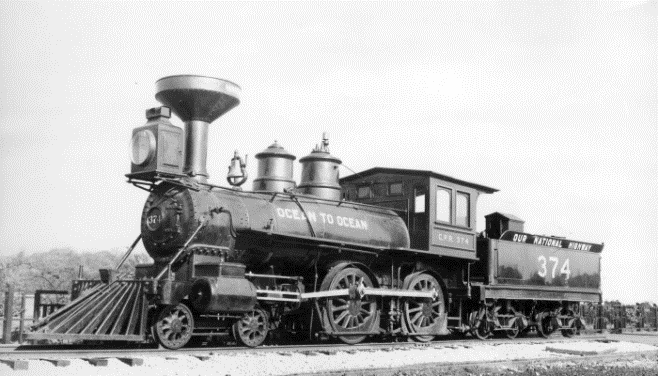 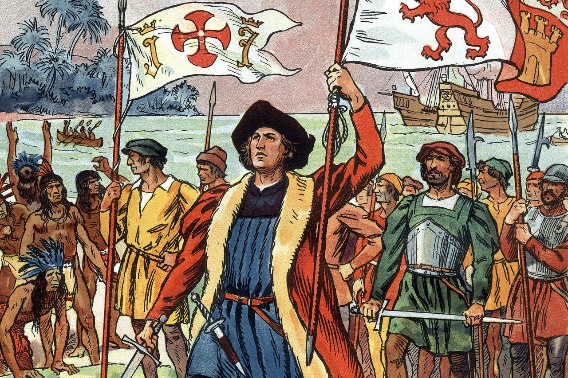 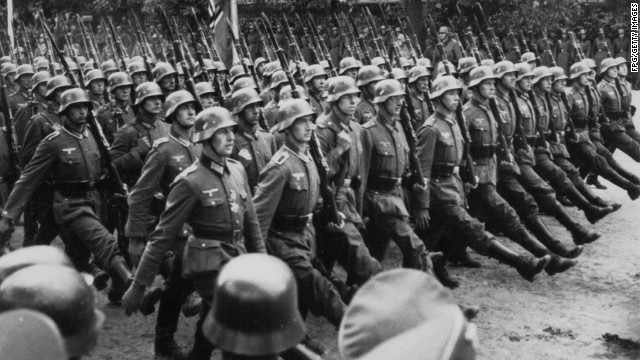 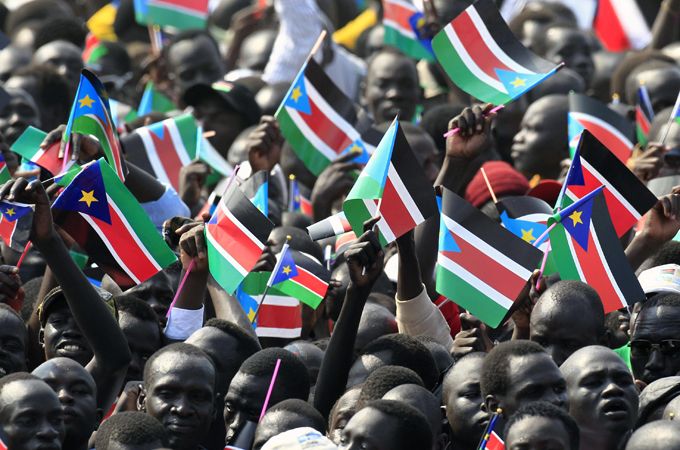 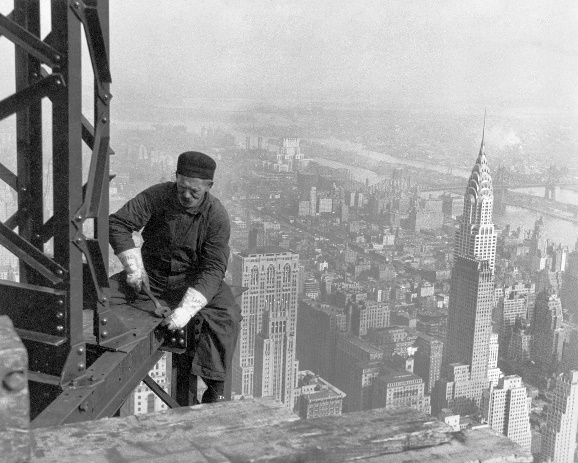 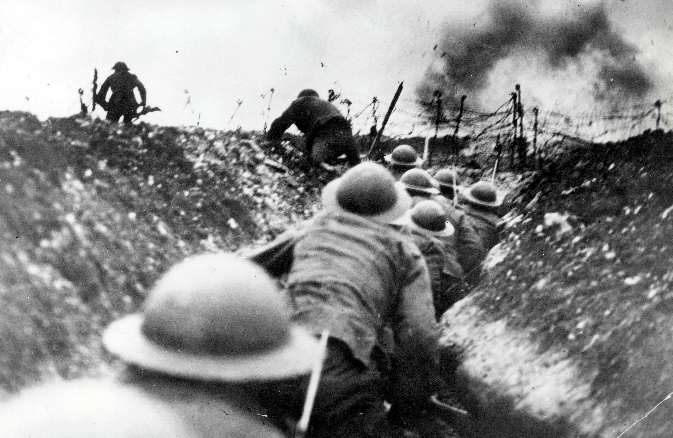 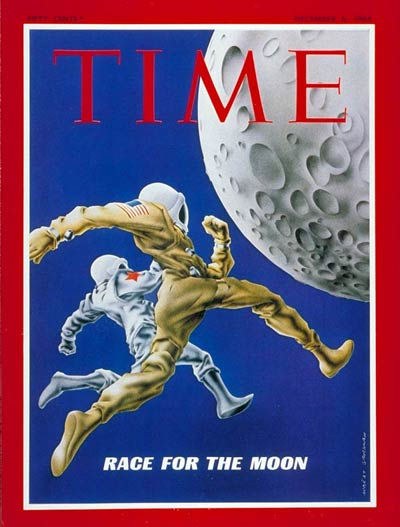 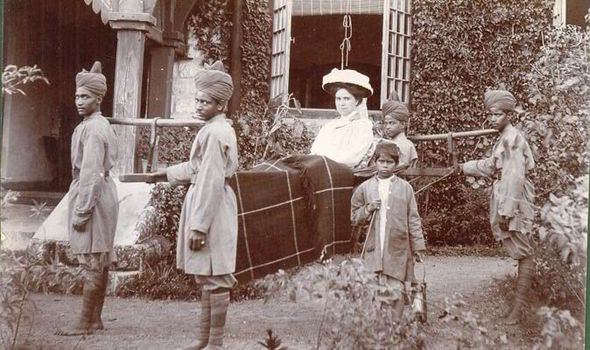 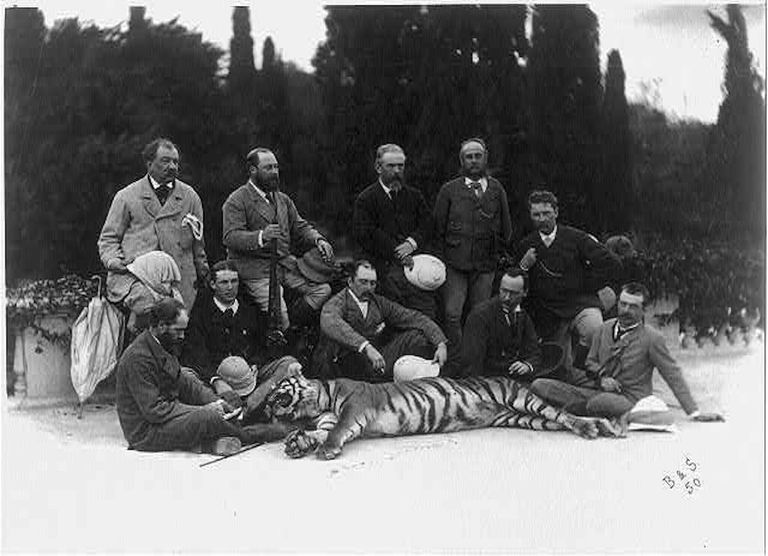 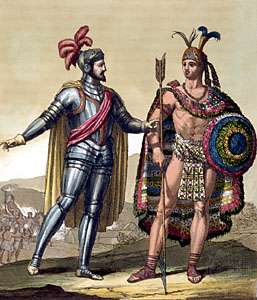 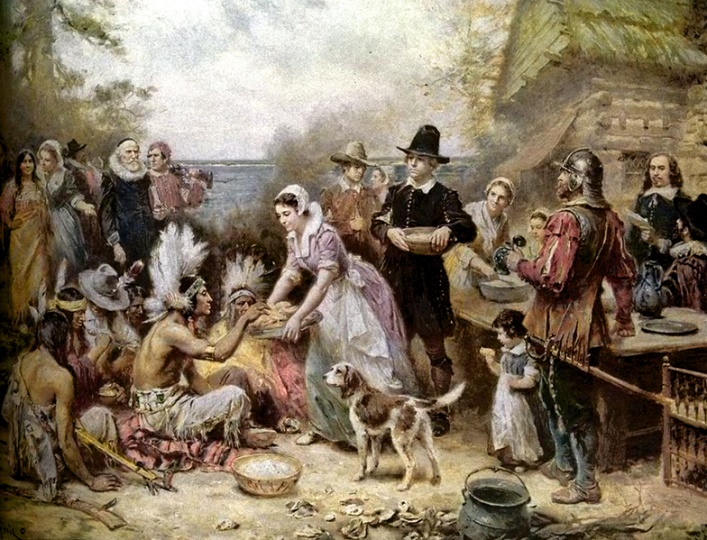 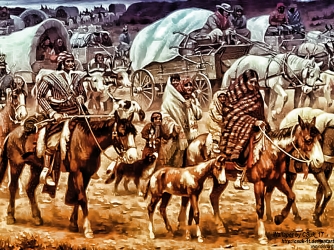 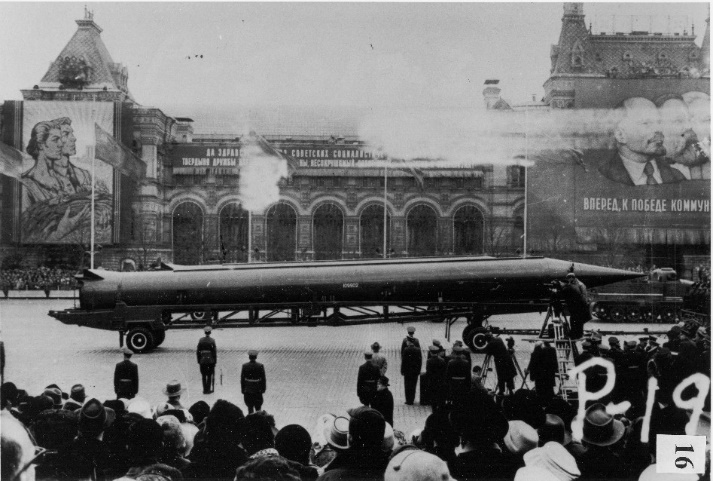 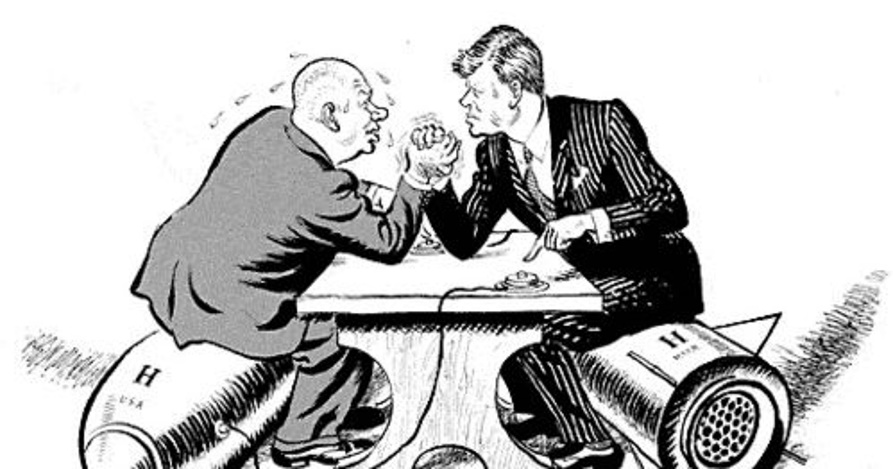 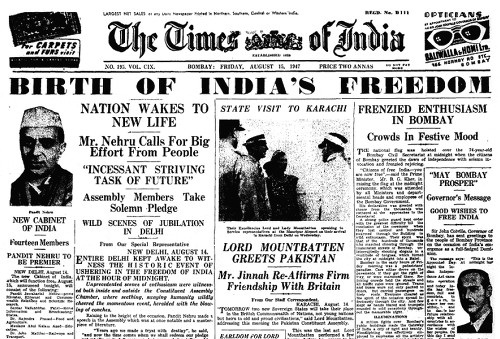 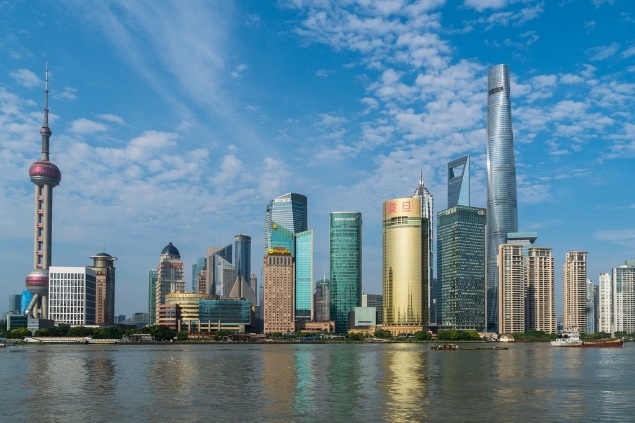 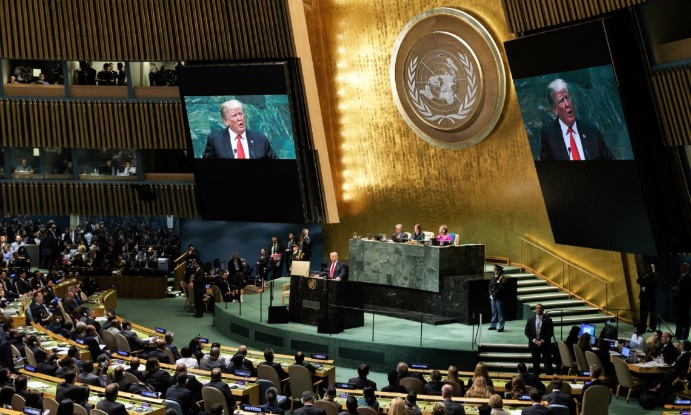 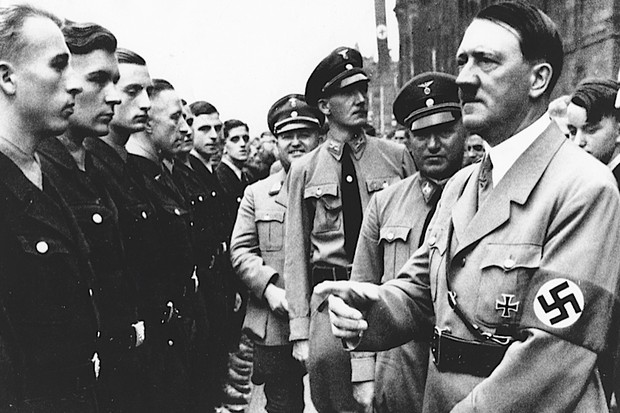 